Проєкт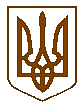 Білокриницька   сільська   радаРівненського   району    Рівненської    області(__________________сесія восьмого скликання)РІШЕННЯ________  2021 року    	                                                                      №_____          Розглянувши заяви громадян  про виключення їх з членів особистого селянського господарства на території  Білокриницької сільської ради та згоду членів особистого селянського господарства про виключення  даних  громадян  з членів  особистого селянського господарства, керуючись статтею 11 Закону України «Про особисті селянські господарства», статтею 26 Закону України “ Про місцеве самоврядування в Україні ” за погодженням постійної комісії з питань архітектури, містобудування, землевпорядкування та екологічної політики, сесія Білокриницької сільської радиВИРІШИЛА:   1. Виключити з членів особистого селянського господарства громадян  згідно додатку 1.  Внести відповідні відмітки в погосподарських книгах.Сільський голова                                                                  Тетяна ГОНЧАРУКСекретар сільської ради                                                                   Ірина ДАЮКПро виключення з членів особистогоселянського господарстваДодаток  1до рішення  Білокриницької сільської  радивід «___»______________ 2021 року№ ____Додаток  1до рішення  Білокриницької сільської  радивід «___»______________ 2021 року№ ____Додаток  1до рішення  Білокриницької сільської  радивід «___»______________ 2021 року№ ____Додаток  1до рішення  Білокриницької сільської  радивід «___»______________ 2021 року№ ____Додаток  1до рішення  Білокриницької сільської  радивід «___»______________ 2021 року№ ____Додаток  1до рішення  Білокриницької сільської  радивід «___»______________ 2021 року№ ____  №п/п  Прізвище ім'я та по батьковіНазва населених пунктів та адресаНомер погосподарської книги Номер особового рахунку1Цуркан Юлія Миколаївнас.Городищевул.Щаслива, буд.29Книга №6№5432Жуляєва Карина Олександрівнас.Глинки, вул.Піщана, буд.16АКнига №1№2623Дідух Павло Васильовичс.Шубків, вул.Зелена, 29 аКнига №18№14894Омельчук Микола Сергійовичс.Шубків, вул.Шевченка, 25Книга№12№9025Шевчук Оксана Віталіївнас.Біла Криниця, вул.Перемоги, 45Книга №1№485